Sample Assessment Outline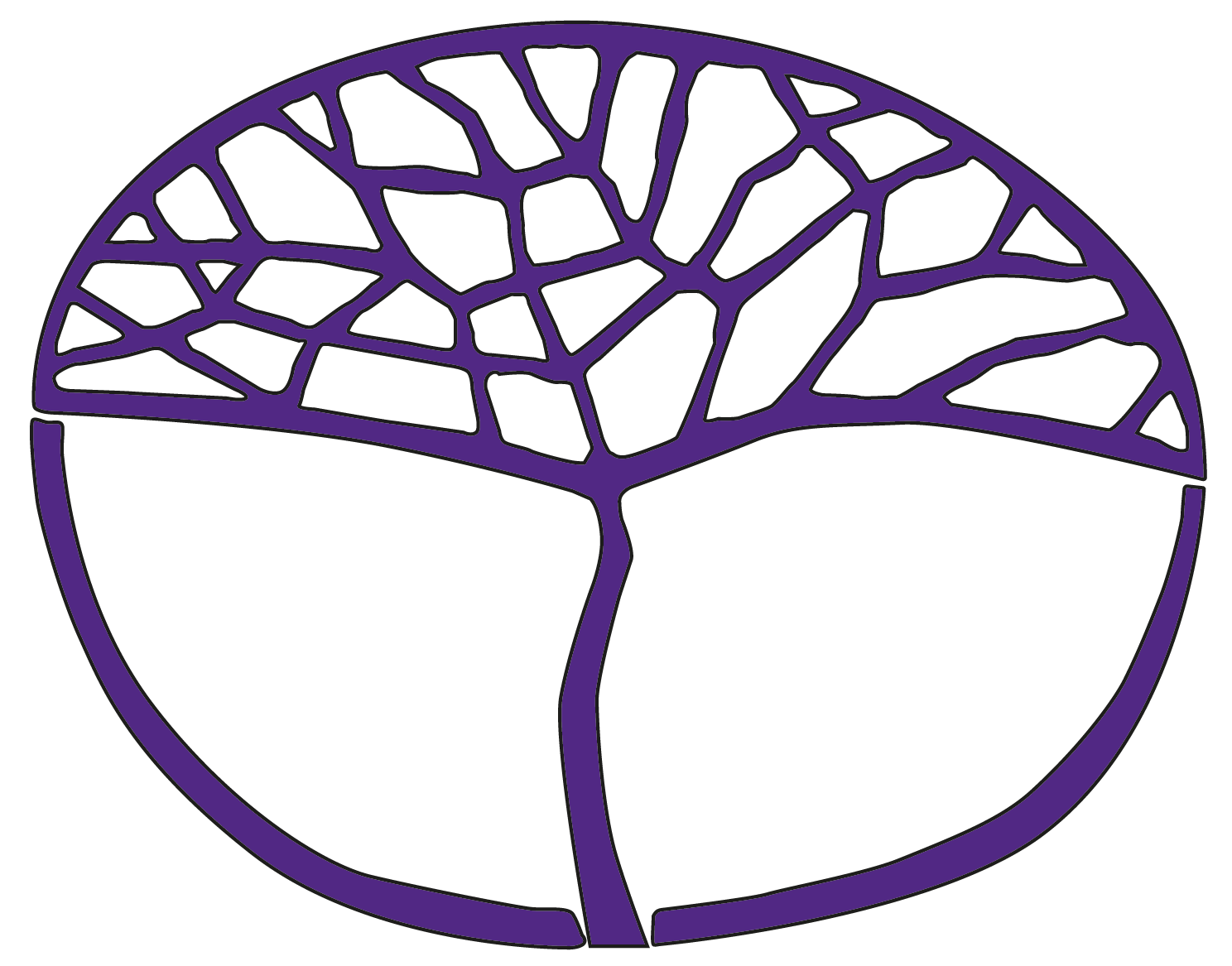 Food Science and TechnologyATAR Year 12Copyright© School Curriculum and Standards Authority, 2015This document – apart from any third party copyright material contained in it – may be freely copied, or communicated on an intranet, for non-commercial purposes in educational institutions, provided that the School Curriculum and Standards Authority is acknowledged as the copyright owner, and that the Authority’s moral rights are not infringed.Copying or communication for any other purpose can be done only within the terms of the Copyright Act 1968 or with prior written permission of the School Curriculum and Standards Authority. Copying or communication of any third party copyright material can be done only within the terms of the Copyright Act 1968 or with permission of the copyright owners.Any content in this document that has been derived from the Australian Curriculum may be used under the terms of the Creative Commons Attribution-NonCommercial 3.0 Australia licenceDisclaimerAny resources such as texts, websites and so on that may be referred to in this document are provided as examples of resources that teachers can use to support their learning programs. Their inclusion does not imply that they are mandatory or that they are the only resources relevant to the course relevant to the course.Sample assessment outlineFood Science and Technology – ATAR Year 12 Unit 3 and Unit 4Assessment 
type Assessment type 
weighting Assessment task weightingDue dateAssessment taskInvestigation25%15%Semester 1Week 9Task 2: Properties of foodInvestigate the influences on the properties of food, including the effect of preservation methods; factors impacting on food, such as processing techniques, additives, equipment and storage; the Australian New Zealand Food Standards Code for the use of additives in food and for product recall. An in-class validation process will be conducted.Investigation25%10%Semester 2Week 2Task 5: Food promotionInvestigate marketing mix strategies and analyse how these strategies are used to promote food products and influence consumer choice. Consider consumer concerns related to food promotion and the implication of advertising and marketing to children. An in-class validation process will be conducted.Production analysis15%5%Semester 1Week 14Task 3: Production analysisUse the technology process to develop a product proposal to include at least two functional properties of food and consider: recipe adaptation for nutrient content, portion control and cost, consumer profile and product purpose. Produce the product and complete an analysis for compliance with the proposal, sensory properties, effectiveness of the processing techniques used and purpose of the functional properties selected.Production analysis15%10%Semester 2Week 12Task 7: New product proposalUse the technology process to produce a new food product considering consumer profile, product purpose and product specifications. Conduct simple surveys and develop a new product proposal that responds to a consumer need, adapts recipes and is packaged for presentation. Complete an analysis of the process and the final food product.Response20%10%Semester 1Week 7Task 1: Test – NutritionAn in-class test on macronutrients, micronutrients, diet-related health, and health and wellbeing; includes multiple-choice questions, short-answer responses and an essay.Response20%10%Semester 2Week 6Task 6: Test – Sustainable food productionAn in-class essay on environmental issues that impact on sustainable production of food commodities, the use of biotechnology in food systems, and the process and benefits of genetic modification in food production.Examination40%20%ExaminationweekTask 4: Semester 1 examination – three hours, using the examination design brief from the ATAR Year 12 syllabus; 
Section One: 15 multiple-choice questions (15%); Section Two: six short-answer questions (55%); and 
Section Three: two questions from a choice of three (30%).Examination40%20%ExaminationweekTask 8: Semester 2 examination – three hours, using the examination design brief from the ATAR Year 12 syllabus; 
Section One: 15 multiple-choice questions (15%); Section Two: six questions from a choice of eight (55%); and 
Section Three: two questions from a choice of three (30%).Total100%100%